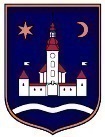 REPUBLIKA HRVATSKAZAGREBAČKA ŽUPANIJAOPĆINA POKUPSKOOpćinsko vijećeTemeljem članka 49. Zakona o predškolskom odgoju i obrazovanju (NN, broj 10/97, 107/07, 94/13 i 98/19), i članka 33. Statuta Općine Pokupsko („Glasnik Zagrebačke županije“, broj 11/13 i 4/18), Općinsko vijeće Općine Pokupsko na svojoj                  sjednici održanoj dana                            godine donosi ODLUKUo sufinanciranju smještaja djece s područja Općine Pokupsko u dječjim vrtićima izvan područja Općine PokupskoČlanak 1. Ovom se Odlukom odobrava sufinanciranje troškova smještaja djece s područja Općine Pokupsko u dječjim vrtićima izvan područja Općine Pokupsko, kojima općina nije osnivač.Članak 2.Pravo na sufinanciranje troškova smještaja djece s područja Općine Pokupsko u dječjim vrtićima izvan područja općine, mogu ostvariti roditelji odnosno skrbnici (korisnici usluga dječjih vrtića) pod sljedećim uvjetima koji moraju biti kumulativno ispunjeni:- dijete mora imati prebivalište na području Općine Pokupsko,- oba roditelja odnosno skrbnika moraju imati prebivalište na području   Općine  Pokupsko,- sve obaveze prema Općini Pokupsko, po bilo kojoj osnovi, trebaju biti podmirene.	U slučaju raskida braka između roditelja odnosno skrbnika, barem jedan od roditelja/skrbnika mora imati prebivalište na području Općine Pokupsko te uz zahtjev za sufinanciranje smještaja djeteta u dječji vrtić uz ostalu dokumentaciju priložiti i rješenje/presudu o raskidu braka.	U slučaju samohranog roditeljstva, roditelj koji podnosi zahtjev za sufinanciranje smještaja djeteta u dječji vrtić mora imati prebivalište na području Općine Pokupsko.Članak 3.Kako bi se ostvarilo pravo na sufinanciranje smještaja djece u dječji vrtić, roditelji/skrbnici obvezni su podnijeti pisani zahtjev Jedinstvenom upravnom odjelu Općine Pokupsko na za to predviđenom obrascu uz prilaganje sljedećih isprava:- presliku osobne iskaznice oba roditelja odnosno skrbnika,- uvjerenje o prebivalištu za dijete koje se upisuje u dječji vrtić (ne starije od šest   mjeseci),- ugovor roditelja s dječjim vrtićem ili potvrda dječjeg vrtića o upisu djeteta u vrtić,- rodni list djeteta.	Jedinstveni upravni odjel Općine Pokupsko, izdati će suglasnost o sufinanciranju troškova smještaja u roku od 10 radnih dana od dana uredno podnesenog zahtjeva ukoliko su ispunjeni svi propisani uvjeti. Korisnik usluge dječjeg vrtića dužan je odmah, a najkasnije u roku od 8 radnih dana prijaviti Jedinstvenom upravnom odjelu Općine Pokupsko svaku promjenu iz članka 2. ove Odluke koja može utjecati na ostvarivanje prava na sufinanciranje troškova smještaja djeteta u dječji vrtić.    Članak 4.Općina Pokupsko sudjeluje u sufinanciranju troškova smještaja djeteta u dječji vrtić u iznosu do 1.000,00 kn po djetetu.  Sufinanciranje troškova smještaja djeteta odvija se na mjesečnoj razini.Članak 5.	Ova Odluka primjenjuje se do kraja 2020. godine ili do pokretanja djelatnosti predškolskog odgoja na području Općine Pokupsko.Članak 6. 	Općina Pokupsko i dječji vrtić zaključiti će ugovor o sufinanciranju smještaja djece u dječjim vrtićima kojim će se urediti međusobna prava i obveze.  Članak 7.Ova odluka stupa na snagu osmog dana od dana objave u „Glasniku Zagrebačke županije“.Klasa: Urbroj: U Pokupskom, Predsjednik Općinskog vijećaStjepan Sučec  